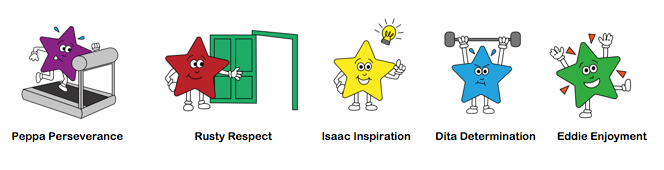  Home Learning for Class 2 Week 3 25th Jan  		Amazing People			KS1 Focus: People Who Help Us: Vets Parents please pick, choose & use from the following activities – you don’t need to do all the tasks every day! Key words for this week: Pets & Animals - How many do you know? See Pet word mat Key words for this week: Pets & Animals - How many do you know? See Pet word mat Key words for this week: Pets & Animals - How many do you know? See Pet word mat Key words for this week: Pets & Animals - How many do you know? See Pet word mat Key words for this week: Pets & Animals - How many do you know? See Pet word mat Key words for this week: Pets & Animals - How many do you know? See Pet word mat EnglishRecount writing: To write about your favourite weekend activity (See recount writing prompts from week 2 plan)  Remember to write detailed sentences with great description & joining words Can you write on the lines using finger spaces? Can you use your phonics mat & rainbow words to help you with spelling? Read Hairy McClary Rumpus at The Vets https://www.youtube.com/watch?v=WHkTYutspRw Talk about the characters, rhyming words & alliteration e.g sniffles & snuffles watchful & wary – what does this mean? How were they feeling? How can you tell? Task: Find the verbs – Can you list some of the best verbs which describe the action at the vets?  Can you describe what they mean? e.g. scamperedskiddedtumbled squawkingyowling Task: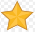 Write a pet treatment sheet for one of the patients at the vets Choose one of the characters – what was wrong with them?How could the vet have treated them? Draw a story board/make a book showing the main parts of the story & write about each picture  Task: To make up your own character See the page with the dog’s names Make up your own name for a dog/pet and describe it’s characteristics – you could find a picture online, choose a pet you know or draw one (see the colouring sheets in resources folder) Remember how Lynley Dodd uses alliteration or rhyming – can you pick a name that describes your dog/pet? –e.g. Spotty Dotty Scruffy McDuffy Can you write a sentence about your dog/pet? Can you write a short story about something your dog/pet has done? 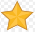 Ext: You could read other Hairy McClary books to give you ideas Read Mog & The V.E.T https://www.youtube.com/watch?v=aImjJwvr7Fg Task: Write in the speech & thought bubbles for different characters at different parts of the story Ext: Amazing People Read the Judith Kerr Powerpoint & read other books by Judith Kerr MathsIf children found the maths challenge last week there are two follow on sections for them to have a go at. Please see the ** on Monday and Tuesday.  For more of a challenge (year 2 mainly) please see the year 2 section on class 3 plan.If children found the maths challenge last week there are two follow on sections for them to have a go at. Please see the ** on Monday and Tuesday.  For more of a challenge (year 2 mainly) please see the year 2 section on class 3 plan.If children found the maths challenge last week there are two follow on sections for them to have a go at. Please see the ** on Monday and Tuesday.  For more of a challenge (year 2 mainly) please see the year 2 section on class 3 plan.If children found the maths challenge last week there are two follow on sections for them to have a go at. Please see the ** on Monday and Tuesday.  For more of a challenge (year 2 mainly) please see the year 2 section on class 3 plan.If children found the maths challenge last week there are two follow on sections for them to have a go at. Please see the ** on Monday and Tuesday.  For more of a challenge (year 2 mainly) please see the year 2 section on class 3 plan.MathsTT Rockstars (5mins)Watch this video https://vimeo.com/490879463 adding by counting on worksheet.TT Rockstars (5mins)Watch this videohttps://vimeo.com/490879867 Complete add on using number bondsTT Rockstars (5mins)Watch this videohttps://vimeo.com/490880277complete Add-ones-using-number-bonds-part 2TT Rockstars (5mins)Watch this video https://vimeo.com/492195041complete the number bonds game on Purple mash.TT Rockstars (5mins)Watch https://vimeo.com/492195871Complete the add by making 10 sheetMathsWatch this Do you want to build a snowmanhttps://vimeo.com/487150202 Monday - multiplication_division Array**Recap if you need more similar to last week. https://classroom.thenational.academy/lessons/to-recognise-and-add-equal-groups-cgr68d?activity=video&step=1question at the end of the clip just press next.  Followed by a quiz.Watch this: Snowflakes Snowflakes all aroundhttps://vimeo.com/487152447 Tuesday - maths-arraysCHALLENGE – play purple mash bubble bonds**Recap if you need more similar to last week. https://classroom.thenational.academy/lessons/to-add-equal-groups-6thkat?step=2&activity=videoquestion at the end of the clip just press next.  Followed by a quiz.Watch this: Wrap up warmhttps://vimeo.com/486763799 Wednesday -  writing the sum to an arrayCHALLENGE – play coconuts game, choose your own levelhttps://www.topmarks.co.uk/ordering-and-sequencing/coconut-orderingWatch this: Dashing through the snowhttps://vimeo.com/486766990 Thirsday multiplication star arraysCHALLENGE – 1 -There were 5 knights who had 3 weapons each. How many weapons did they have altogether?_________How any weapons would there be if they only had 2 weapons each?_______Watch this: Special deliveryhttps://vimeo.com/486768297 complete the ord problem challenges below.CHALLENGE – 1. A Queen owns 10 gold coins. How many gold coins would 6 Queens own?_____If 5 coins were taken away from each Queen, how many coins would there be altogether now?____2. 5 Knights have 10 Lances altogether. How many lances would one Knight have?_______        What is double this number?______3. A cook has to make food for 8 people. How many people would 2 cooks have to make food for?______What if 2 cooks had to cook for 16 people each?_____ Phonics - We have tried not to use too many worksheets so there are many games to play this week.  There is also an option for a sheet if you want to print these but this in not essential Phonics - We have tried not to use too many worksheets so there are many games to play this week.  There is also an option for a sheet if you want to print these but this in not essential Phonics - We have tried not to use too many worksheets so there are many games to play this week.  There is also an option for a sheet if you want to print these but this in not essential Phonics - We have tried not to use too many worksheets so there are many games to play this week.  There is also an option for a sheet if you want to print these but this in not essential Phonics - We have tried not to use too many worksheets so there are many games to play this week.  There is also an option for a sheet if you want to print these but this in not essential Phonics - We have tried not to use too many worksheets so there are many games to play this week.  There is also an option for a sheet if you want to print these but this in not essentialonics   HandwritingMrs Locke/Mrs Jinks GroupPh 3 recap & Phase 4 &/or 5Intro new sound ir (as in fir)Watch Geraldine the Giraffe ir sound on You tubeCan you list some words with ir sound.Adult to dictate this sentence for children to write. Children to listen to all the sounds in word. I see a fir tree.Practise spellings – say them, sound them write them.Mrs Locke/Mrs Jinks GroupPh 3 recap & phase 4/&or 5Recap tricky words 2 https://www.youtube.com/watch?v=TvMyssfAUx0&list=PLCLKSf1kRDSRP6OCf-lm0wAr2s7Y1LfkORecap ir sound (as in fir)Complete the ir worksheetAdult to dictate this sentence for children to write.  children to listen to all the sounds in word, do this independently to start the adult to discuss any mistakes.The girl saw a bird.Practise spellings – say them, sound them write them Mrs Locke/Mrs Jinks GroupPh 3 recap & phase 4 &/or 5Intro new sound ue (as in blue)Watch Geraldine the Giraffe ue sound on you tubeCan you list some words with ue  sound.See 2do on Purple-mash (you have until Friday to do this)Adult to dictate this sentence for children to write.  children to listen to all the sounds in word. The cup is blue.Practise spellings – say them, sound them write them Mrs Locke/Mrs Jinks GroupPh 3 recap & phase 4 &/or 5Recap tricky word song 3 https://www.youtube.com/watch?v=R087lYrRpgY&list=PLCLKSf1kRDSRP6OCf-lm0wAr2s7Y1LfkO&index=3Recap ue sound (as in blue)Can children colour in the ue sound on the letter ue phoneme spotter sheet.Adult to dictate this sentence for children to write.  children to listen to all the sounds in word. The glue stuck to her blue skirt.Practise spellings – say them, sound them write themSPELLINGSWrite down spellings in a list.  Adult to say the word so child can write it independently.  Take your time, encourage to do this on their own but then look through them together at the end and discuss.HANDWRITINGU, v, w, x, y, zPlease look at the letter bugs sheet to see how we form them and what family each letter goes in.GAME – play this game http://www.ictgames.com/mobilePage/forestPhonics/index.htmlonics   HandwritingMrs Steele’s Group: Phase 5 Use winter warm up PowerPoint to recap.Intro new sound au (as in author)Play the au game Adult to dictate this sentence for children to write.  children to listen to all the sounds in word. The author is a person that writes a book.Mrs Steele’s Group: Phase 5 Recap phase 4 tricky words using the PowerPoint.Intro new sound a_e (cake and make) Play https://kids.classroomsecrets.co.uk/resource/phonics-phase-5-a_e-sound-game-in-the-phonics-factory/Adult to dictate this sentence for children to write.  children to listen to all the sounds in word. A cake is made in the kitchen.Worksheet available if you want extra and can printhttps://www.twinkl.co.uk/resource/t-l-8476-find-and-write-the-a-e-words-differentiated-activity-sheetsMrs Steele’s Group: Phase 5 Recap phase 3 phonics sound Write words that contain todays phase 3 sound.Intro new sound ph (as in dolphin)Play https://www.spellzone.com/word_lists/games-111.htmPlay https://www.phonicsbloom.com/uk/game/yes-no-yeti?phase=5Worksheet available if you want extra and can printhttps://www.twinkl.co.uk/resource/t-l-526529-ph-phoneme-spotter-postcardMrs Steele’s Group: Phase 5 Have a look at words ending in ly.  Playhttps://www.spellzone.com/word_lists/games-365569.htmWorksheet available if you want extra and can printRead the sentences and add the correctly word. https://www.twinkl.co.uk/resource/t2-e-1374-words-ending-in-ly-sentence-match-up-activitySPELLINGSWrite down spellings in a list.  Adult to say the word so child can write it independently.  Take your time, encourage to do this on their own but then look through them together at the end and discuss.HANDWRITINGU, v, w, x, y, zPlease look at the letter bugs sheet to see how we form them and what family each letter goes in.GAME – play this game http://www.ictgames.com/mobilePage/forestPhonics/index.htmlOther Topics: People Who Help Us Vets Watch PowerpointSet up Vet surgery role-play with animal teddies – would you like to be a zoo vet or a country vet? Or You could use the pet stick puppets to act out a visit to the vetWhat would you need to know about to be a vet? See the Vets & Pets folderPet Treatment form or make your own See Pet word mat – read through with an adult on the screen Science: Year 1 AnimalsIdentify and name a variety of common animals, including petsWatch Powerpoint & talk about it Go on a walk to see what animals you can see Take pictures & label/draw when you get home Fill in sheet or write sentences about the animals you saw and where you saw them Year 2 See Class 3 page on website PE : https://www.nhs.uk/10-minute-shake-up/shake-upshttps://www.bbc.co.uk/teach/supermoversComputers:Purple Mash There are lots of activities & quizzes about animals Please also remember to fill in your weather diaries & rainfall charts PSHE: The Koala Who Could Read story https://www.youtube.com/watch?v=pIvl25rTFyI What do you like to do that feels safe?Can you think of something you’ve been scared to try? (Like riding a bike or swimming?)How did you feel when you tried something new? Is there anything new you would like to try? Who could help you? 